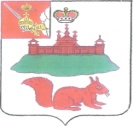 АДМИНИСТРАЦИЯ КИЧМЕНГСКО-ГОРОДЕЦКОГО МУНИЦИПАЛЬНОГО РАЙОНА ВОЛОГОДСКОЙ ОБЛАСТИ ПОСТАНОВЛЕНИЕ            от 27.04.2015    №  216                  с. Кичменгский ГородокО мерах по обеспечению безопасности людей на водоемах, охране их жизни и здоровья в летний период 2015 года на территории Кичменгско-Городецкого муниципального района	В целях предупреждения чрезвычайных ситуаций в летний период, и осуществления мероприятий по обеспечению безопасности людей на водоемах, охране их жизни и здоровья и предупреждению гибели населения на водоемах района,  согласно Федерального закона №131-ФЗ от06.10.2003 года «Об общих принципах организации местного самоуправления в РФ»,  в соответствии с п.п. 3,4,5 ст. 6 и ст. 27 Водного кодекса РФ, а также п.1.8 Правил охраны жизни людей на водных объектах в Вологодской области, утвержденных постановлением Правительства Вологодской области от 20.12.2007 г. № 1782, администрация района ПОСТАНОВЛЯЕТ:1. Запретить населению района купание в опасных и неустановленных для этих целей  местах  на водоемах в летний период.2. Рекомендовать отделу ППГОЧС администрации района: 2.1. Организовать работу по выявлению мест массового отдыха людей на водоемах и недопущению гибели в традиционно сложившихся местах отдыха, несанкционированных пляжей. 2.2. Организовать регулярный мониторинг мест массового отдыха людей.2.3. Определить и уточнить потребности в количестве спасательных постов, подготовить и оборудовать спасательные посты в соответствии с установленными требованиями, обеспечить спасательные посты наглядной агитацией.2.4. Проинформировать население о введенных ограничениях использования водных объектов посредством выставления около них информационных аншлагов, через СМИ, и иными способами.2.5. Организовать работу по выдаче памяток и обучению населения мерам безопасного поведения на водных объектах (совместно с инспектором ГИМС Григорьевым Н.Д. инспекторского участка г.Великий Устюг)3. Старшему спасателю аварийно-спасательной службы администрации  Кичменгско - Городецкого муниципального района  (Паюсов А.А.):           	3.1. Организовать патрулирование водных объектов района в летний период.3.2. Привести в готовность силы и средств отряда к проведению поисково-спасательных и других работ.3.3.  Провести  тренировку с личным составом по спасению человека, на водоемах района.4. Заместителю главы района по экономике и финансам района (Рябева Е.М.) предусмотреть требуемый объем финансирования для реализации мероприятий, направленных на обеспечение безопасности людей на водных объектах в летний период.5. Рекомендовать ОМВД по Кичменгско – Городецкому району (Гриценко Р.А.) установить контроль за выходом населения на несанкционированные места  массового  отдыха на водоемах района в летний период с применением административных мер воздействия к нарушителям. 6. Рекомендовать руководителям образовательных организаций организовать и провести занятия по изучению Правил поведения на воде.7. О ходе выполнения мероприятий, утвержденных данным постановлением, информировать отдел ППГОЧС до 1 июня 2015 года.8. КЧС и ПБ района (Труфанова Г.П.) осуществить общее руководство и контроль за проводимыми мероприятиями по безопасности людей на водоемах  района в летний период 2015 года. 9. Контроль за выполнением данного постановления возложить первого заместителя главы района Г.П. Труфанову.10. Постановление опубликовать в газете «Заря Севера», разместить на официальном сайте администрации района.По поручению Главы района                                                                                               первый заместитель Главы                                                             Г.П.Труфанова                                           